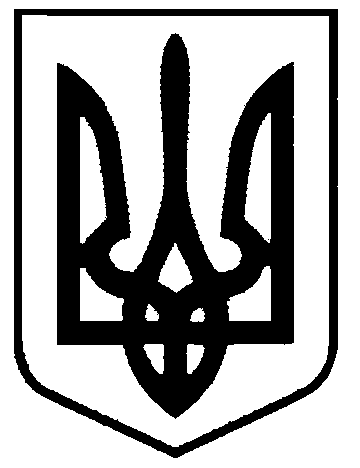 СВАТІВСЬКА МІСЬКА РАДАСЬОМОГО СКЛИКАННЯТРИДЦЯТЬ ВОСЬМА  СЕСІЯРІШЕННЯвід                                      2020 р.    	м. Сватове                                     №___                     Про утворення юридичного відділу Сватівської міської радиКеруючись п. 5 ч. 1 ст. 26, ст. 54 Закону України «Про місцеве самоврядування в Україні», з метою оптимізації  і вдосконалення роботи виконавчих органів ради, забезпечення ефективної роботи міської ради та її виконавчих органів,Сватівська міська радаВИРІШИЛА:1. Створити юридичний відділ при виконавчому комітеті Сватівської міської ради.2. Затвердити Положення про юридичний відділ  згідно з додатком 1 до цього рішення.3.  Контроль за виконанням цього рішення покласти на постійну депутатську комісію з питань бюджету, соціально-економічного розвитку, промисловості, підприємництва та регуляторної політики.Сватівський міський голова                                                          Євген РИБАЛКОДодаток 1
до рішення 38 сесії Сватівської міської ради
від ___.___.____ № _____
Положенняпро юридичний відділ Сватівської міської радиІ. Загальні положенняЮридичний відділ  Сватівської\ міської ради (далі - юридичний відділ) є виконавчим органом	ради	(далі	—	рада)	і	створюється	відповідно до Закону України «Про місцеве самоврядування в Україні». Юридичний відділ у своїй діяльності керується Конституцією України, Конвенцією про захист прав людини і основоположних свобод, Європейською хартією місцевого самоврядування, іншими міжнародними договорами та правовими актами, ратифікованими Верховною Радою України, законами України, актами Президента України і КабінетуМіністрів України, рішеннями Верховної Ради України, рішеннями Сватівської міської ради, її виконавчого комітету, розпорядженнями	голови, цим Положенням	та	іншими нормативно-правовими актами.Юридичний відділ утворюється Сватівською міською радою, підконтрольний і підзвітний раді, підпорядкований виконавчому комітету та безпосередньо голові, а також заступнику голови згідно з розподілом обов'язків.Положення про юридичний відділ (далі - Положення) та зміни до Положення затверджуються рішенням	Сватівської міської ради.Положенням регулюються питання та напрями діяльності юридичного відділу, організації його роботи, основні завдання та функції, права, взаємодія, матеріально-фінансова основа, а також інші питання.Ліквідація та реорганізація юридичного відділу здійснюються на підставі рішення ради.Юридичний відділ не є юридичною особою.ІІ. Мета діяльності та завдання юридичного відділу2.1. Метою діяльності юридичного відділу є правове забезпечення роботи Сватівської міської ради, її виконавчого комітету, голови,  виконавчих органів Сватівської міської ради, що не мають у своєму складі служб правового супроводу або осіб, які здійснюють відповідні повноваження (далі — виконавчі органи), методична допомога та здійснення контролю за належним правовим забезпеченням виконавчих органів ради, які мають у своєму складі службу правового супроводу або особу, відповідальну за правовий супровід, у межах, наданих цим Положенням, повноваженнями і способом, передбаченими Конституцією України і законами України.2.2. Основні завдання юридичного відділу:2.2.1. Організація правової роботи в Сватівській міській раді та її виконавчому комітеті, спрямованої на правильне застосування, неухильне дотримання та запобігання невиконанню вимог законодавства, інших нормативно-правових актів керівниками та працівниками ради та її виконавчих органів, під час виконання покладених на них завдань і функціональних обов'язків.2.2.2. Аналітичне та інформаційно-довідкове забезпечення діяльності з правових питань  ради, її виконавчого комітету, інших виконавчих органів, міського голови.2.2.3. Організація в установленому порядку претензійно-позовної роботи в Сватівській міській раді. Здійснення контролю за додержанням встановленого порядку ведення договірної роботи в Сватівській міській раді.2.2.4. Захист та представництво в установленому законом порядку інтересів Сватівської міської ради, Сватівського міського голови та виконавчих органів ради в судах, інших органах під час розгляду правових питань, спорів тощо.2.2.5 Забезпечення взаємодії Сватівської міської ради,	 міського голови та виконавчих органів міської ради  з правоохоронними органами.2.2.6. Організаційно-правове забезпечення роботи адміністративної комісії при виконавчому комітеті Сватівської міської ради 2.2.7. Постійне підвищення результативності та прозорості діяльності юридичного відділу; надання адміністративних послуг; забезпечення надійного та результативного функціонування процесів, в яких задіяний юридичний відділ.ІІІ. Основні напрямки діяльності та функції юридичного відділу3.1. Юридичний відділ Сватівської міської ради	відповідно до покладених на нього завдань:3.1.1. Забезпечує організацію та координацію правової роботи в Сватівській міській раді, її виконавчому комітеті та інших виконавчих органах.3.1.2. За дорученням Сватівського міського 	голови,	заступника голови згідно з розподілом обов'язків готує проекти рішень	Сватівської міської ради,	її виконавчого комітету, проекти розпоряджень	Сватівського міського голови	 з питань правового характеру.3.1.3. Проводить правову експертизу на відповідність положенням законодавства проектів рішень ради, рішень виконавчого комітету, проектів розпоряджень міського голови, підготовлених виконавчими органами	міської ради.Готує правові висновки, зауваження до проектів, у разі невідповідності проектів чинному законодавству.Погоджує (візує) проекти за наявності віз керівників заінтересованих виконавчих органів ради. 3.1.4. Переглядає разом із виконавчими органами ради (розробниками) нормативно-правові акти	ради, її виконавчого комітету, розпорядження міського голови та інші документи з питань, що належать до їх компетенції, з метою приведення їх у відповідність із законодавством.За результатами перегляду готує пропозиції для керівництва міської  ради	та	її виконавчого комітету про необхідність внесення змін до нормативно-правових актів та інших документів	міської ради	та	її	виконавчого комітету з метою приведення їх у відповідність з чинним законодавством або їх скасування. 3.1.5. Готує звіти, інформаційні, довідкові та інші матеріали з питань, що належать до компетенції юридичного відділу у строки, передбачені планами роботи юридичного відділу, та за дорученням міського голови. 3.1.6. Інформує голову, заступників голови про зміни у законодавстві України. 3.1.7. Разом із заінтересованими виконавчими органами Сватівської міської ради узагальнює практику застосування законодавства у відповідній сфері (галузі), готує пропозиції щодо її вдосконалення, подає їх на розгляд керівництва міської	ради	та	її виконавчого	комітету для вирішення питання щодо підготовки проектів нормативно-правових актів та інших документів. 3.1.8. Розглядає проекти нормативно-правових актів та інших документів, які надійшли для погодження, з питань, що належать до повноважень міської ради	та	її виконавчого комітету,	міського  голови,	та	готує	пропозиції	та зауваження до них.3.1.9. За дорученнями міського  голови, заступника	голови 	згідно	з розподіломобов'язків готує звернення до Комітетів Верховної Ради України, Міністерств України, центральних та місцевих органів виконавчої влади щодо офіційного роз'яснення окремих положень нормативно-правових актів.3.1.10.  Надає правову допомогу виконавчим органам міської , що немають у своєму складі служб правового су4проводу або осіб, які здійснюють відповідні повноваження, депутатам Сватівської міської ради.3.1.11. Надає необхідну методичну допомогу службам правового супроводу або особам, які здійснюють відповідні повноваження, виконавчих органів міської  ради.3.1.12. Здійснює правове забезпечення діяльності комісій, робочих груп, інших консультативно-дорадчих органів, створених міською 	радою,	 її виконавчим комітетом, міським головою, до складу яких входять спеціалісти юридичного відділу.3.1.13. Контролює та аналізує хід виконання місцевих програм, відповідальність за виконання яких покладено на юридичний відділ.3.1.4. Аналізує за дорученням міського голови матеріали, що надійшли від правоохоронних і контролюючих органів, а також отримані за результатами перевірок, ревізій, інвентаризацій, дані статистичної звітності, що характеризують стан дотримання законності в раді та її виконавчому комітеті, інших виконавчих органах, готує правові висновки, пропозиції, рекомендації за фактами виявлених правопорушень та, за необхідності, бере участь в організації роботи з відшкодування збитків.3.1.15. Здійснює аналіз позовної роботи в апараті міської ради,	виконавчому комітеті, інших виконавчих органах та за його результатами складає аналітичні записки для врахування в роботі керівниками та спеціалістами виконавчих органів.3.1.16. Погоджує в установленому порядку (візує) проекти договорів, стороною в якому є рада, виконавчий комітет, інший виконавчий орган, за наявності погодження (візи) керівників заінтересованих виконавчих органів (розробників проектів договорів)	ради.Перевіряє відповідність договірних документів вимогам законодавства та судовій практиці. 3.1.17. Бере участь у підготовці та здійсненні заходів, спрямованих на виконання договірних зобов'язань, забезпеченні захисту майнових прав і законних інтересів міської ради,її виконавчого комітету, інших виконавчих органів. 3.1.18. Організовує в установленому порядку претензійну та позовну роботу в раді, здійснює контроль за її проведенням виконавчими органами ради. 3.1.19. Забезпечує самопредставництво	Сватівської міської ради,	її	виконавчих органів	зі статусом юридичної особи, а також суб'єктів владних повноважень без статусу юридичної особи, у справах, в яких спеціалісти юридичного відділу без окремого доручення беруть участь з усіма правами, що надані законодавством про адміністративне, господарське, цивільне судочинство, кримінальним процесуальним законодавством України, Законом України «Про виконавче провадження» позивачу, відповідачу, третій особі, учаснику судового провадження, учаснику виконавчого провадження.3.1.20. Вносить пропозиції про залучення до представництва від імені Сватівської міської  ради, міського голови та виконавчого комітету міської ради в судах виконавчих органів міської ради у справах з питань, віднесених до їхньої компетенції.3.1.21. Забезпечує належну реалізацію процесуальних прав та обов'язків міської  ради, міського голови, виконавчих органів	ради	в	судах	в	інтересах територіальної	громади.	За наявності належного юридичного обґрунтування здійснює обов'язкове та своєчасне апеляційне та касаційне оскарження судових рішень, які винесені не на користь територіальної громади.3.1.22. Сприяє належному виконанню постанов, ухвал та рішень судів.3.1.23. Веде облік судових справ, в яких бере участь.3.1.24. забезпечує представлення інтересів міської ради, її виконавчого комітету, інших виконавчих органів (за дорученням міського голови) в інших органах, підприємствах, установах, організаціях незалежно від форм власності.3.1.25. Розглядає за дорученням міського голови звернення громадян з питань, якіносять правовий характер; забезпечує правове супроводження особистого прийому громадян  міським головою та інших заходів, пов'язаних із комунікацією з громадянами, об'єднаннями громадян, які проводяться за участі міського голови. 3.1.26. Організовує та проводить роботу, пов'язану з підвищенням кваліфікації працівників юридичного відділу	міської ради.3.1.27. Сприяє в організації проходження стажування спеціалістів-юрисконсультів виконавчих органів міської ради в юридичному відділі міської  ради.3.1.28. Вносить на розгляд	голови пропозиції щодо вдосконалення правової роботи; вживає заходів до впровадження кращих форм, практик та методів діяльності юридичного відділу; разом із виконавчими органами	ради визначає потребу в юридичних кадрах для забезпечення правової діяльності	ради та її виконавчих органів. 3.1.29. Вносить міському  голові пропозиції щодо проведення службових розслідувань тапритягнення до дисциплінарної відповідальності посадових осіб місцевого самоврядування, які внаслідок невиконання або неналежного виконання своїх службових обов'язків завдають шкоди інтересам територіальної громади.3.1.30. Подає пропозиції міському голові	про притягнення до відповідальності працівників, з вини яких заподіяна шкода (якщо це не віднесено до компетенції іншого виконавчого органу ради) інтересам територіальної громади.3.1.31.Забезпечує доступ до публічної інформації (у тому числі й у формі відкритих даних), розпорядником якої він є, а також своєчасне надання такої інформації, її достовірність і повноту. 3.2. Юридичний відділ здійснює свою діяльність з урахуванням вимог законодавства України у сфері запобігання корупції, очищення влади, доступу до публічної інформації, захисту персональних даних.3.3. Виконує й інші функції за дорученням міського голови.ІV. Права юридичного відділу 4.1. Юридичний відділ має право: 4.1.1. Представляти за дорученням міського голови інтереси Сватівської міської ради,	її виконавчого комітету в органах державної влади, органах місцевого самоврядування, підприємствах, установах, організаціях, незалежно від форм власності, судах, правоохоронних та інших органах.4.1.2.  Одержувати в установленому законодавством порядку від органів місцевого самоврядування, органів державної влади, підприємств, установ, організацій, незалежно від форм власності, інформацію, довідки, розрахунки, інші матеріали для виконання покладених на нього завдань.З метою забезпечення своєчасного виконання завдань, які потребують оперативного вжиття відповідних заходів, посадові особи виконавчих органів міської ради зобов'язані невідкладно подавати необхідні матеріали на вимогу юридичного відділу.4.1.3. Перевіряти дотримання законності при прийнятті рішень виконавчими органами ради. 4.1.4. Залучати фахівців органів місцевого самоврядування, органів державної влади, підприємств, установ, організацій (за погодженням з їх керівниками) для розгляду питань, що належать до його компетенції.4.1.5. Вносити на розгляд	міського голови пропозиції щодо вдосконалення роботи юридичного відділу.4.1.6. Вносити міському голові пропозиції щодо кадрового резерву та підвищення кваліфікації працівників відділу.4.1.7. Вносити міському голові, заступнику голови згідно із розподілом обов'язків, керівникам виконавчих органів пропозиції з питань удосконалення та підвищення ефективності роботи міської ради та її виконавчих органів з організаційно-розпорядчими документами.4.1.8. Інформувати міського голову та заступника голови ради згідно із розподілом обов'язків про покладення на юридичний відділ обов'язків, що не належать або виходять за межі його компетенції, а також про випадки ненадання або несвоєчасного надання на вимогу юридичного відділу необхідних матеріалів посадовими особами ради та її виконавчих органів, підприємств, установ, організацій комунальної форми власності.4.1.9. Брати участь у роботі сесій	міської ради,	у засіданнях	виконавчого комітету, засіданнях консультативно-дорадчих органів, створених	міським головою, Сватівською міською радою та її виконавчими органами, у нарадах, семінарах та інших заходах, що проводяться радою та її виконавчими органами.4.1.10. Проводити перевірки та здійснювати контроль за діяльністю виконавчих органів міської ради, підприємств, установ та організацій комунальної форми власності з питань, що належать до його компетенції, за результатами складати довідки та вносити відповідні пропозиції. 4.1.11. Скликати в установленому порядку наради з питань, що належать до компетенції відділу.4.1.12. Подавати міському голові у встановленому порядку пропозиції щодо відзначення працівників відділу нагородами, застосування форм матеріального заохочення за високі досягнення у праці.4.1.13. Відповідно до основних завдань, напрямків діяльності та функцій юридичний відділ може мати й інші права.V. Структура та організація роботи юридичного відділу5.1.  Структура, штатний розпис та кошторис юридичного відділу затверджуються у встановленому законодавством порядку.5.2.  Для належної роботи юридичний відділ забезпечується приміщеннями, телефонним та електронним зв'язком, сучасною комп'ютерною та іншою технікою, транспортом для виконання службових обов'язків, нормативно-правовими актами і довідковими матеріалами, офіційними періодичними виданнями, іншими посібниками та літературою з правових питань, електронною системою інформаційно-правового забезпечення, доступом до інформаційних баз та всесвітньої мережі Інтернет.5.3. Для вирішення питань, що належать до компетенції юридичного відділу, відділ використовує інформацію, яка підготовлена іншими виконавчими органами міської ради, органами державної влади, підприємствами, установами, організаціями, незалежно від форм власності.5.4. Діловодство юридичного відділу ведеться згідно з номенклатурою справ юридичного відділу, Інструкцією з діловодства у виконавчих органах міської ради, вимогамиукраїнського ділового мовлення.5.5. Юридичний відділ очолює начальник, який призначається на посаду та звільняється з посади розпорядженням	міського голови	у	встановленому законодавством порядку.5.6. Організаційно-правовий статус начальника юридичного відділу, його права, обов'язки, відповідальність та порядок взаємодії з працівниками юридичного відділу тавиконавчими органами ради, їх працівниками визначаються в посадовій інструкції начальника юридичного відділу. 5.7. На посаду начальника юридичного відділу призначається особа з вищою юридичною освітою за освітньо-кваліфікаційним рівнем магістра, спеціаліста і стажем роботи за фахом на службі в органах місцевого самоврядування, державній службі на керівних посадах не менше 3 років або за фахом в інших сферах на керівних посадах не менше 5 років.5.8. Призначення на посаду та звільнення з посади працівників юридичного відділу здійснюються розпорядженням голови в установленому законодавством порядку.5.9.  Начальник юридичного відділу:5.9.1. Керує діяльністю юридичного відділу, забезпечує реалізацію завдань та функцій, що на нього покладені, діє від імені юридичного відділу.5.9.2. Планує роботу юридичного відділу.5.9.3. Визначає завдання і розподіляє обов'язки між працівниками відділу, забезпечує підвищення їхньої професійної та ділової кваліфікації, проводить аналіз результатів роботи і вживає заходів щодо підвищення ефективності діяльності роботи юридичного відділу. Розробляє посадові інструкції працівників відділу, забезпечує дотримання ними Правил внутрішнього трудового розпорядку.5.9.4. Порушує перед міським головою	питання про застосування заохочень та притягнення до дисциплінарної відповідальності працівників юридичного відділу. 5.9.5. У процесі реалізації завдань та функцій юридичного відділу забезпечує його взаємодію з іншими виконавчими органами міської ради.5.9.6. Начальник юридичного відділу несе персональну відповідальність за виконання покладених на відділ завдань.VІ. Взаємодія юридичного відділу6.1. Юридичний відділ при виконанні покладених на нього завдань взаємодіє з іншимивиконавчими органами міської ради,	депутатами,	постійними депутатськими комісіями, тимчасовими контрольними комісіями та іншими органами, утвореними радою, її виконавчим комітетом, з органами виконавчої влади, підприємствами, установами, організаціями, незалежно від форми власності, об'єднаннями громадян.6.2. Юридичний відділ взаємодіє з виконавчими органами міської ради	за	такиминапрямами:6.2.1. Із загальним відділом щодо: - розгляду звернень громадян, запитів на публічну інформацію; - участі в особистому прийомі громадян	головою,	нарадах та інших заходах, організованих загальним відділом;- щодо планування роботи юридичного відділу;-  участі у сесіях   ради, засіданнях виконавчого комітету ради, нарадах та інших заходах, що проводяться організаційним відділом; - надання правової допомоги депутатам ради;- розгляду та виконання контрольних документів з правових питань; - здійснення діловодства; - ведення електронного документообігу;-  перевірки виконавчої дисципліни у виконавчих органах ради;- ведення електронного документообігу;-  забезпечення юридичного відділу інформаційними ресурсами, технічним (комп'ютерним) обладнанням та його обслуговування;-  користування електронною поштою, іншими інтернет-ресурсами;- складання номенклатури справ; - ведення архівної справи в юридичному відділі; Фінансовим управлінням міської ради щодо:оплати праці, лікарняних працівників юридичного відділу, обліку робочого часу працівників юридичного відділу;виплати матеріальної допомоги;укладення договорів на закупівлю  товарів, робіт, послуг.Відділом житлово комунального госпоадрства щодо:щодо ведення обліку комунального майна;визнання майна відумерлою спадщиною,прийняттям до комунальної власності безхазяйного майна,організація приватизації комунального майна, передача комунального майна в оренду З іншими виконавчими органами Сватівської міської ради: з питань здійснення контролю за станом правової роботи та станом ведення договірної  та претензійно-позовної роботи в них; під час проектування, розробки, здійснення правового аналізу проектів документів ради, її виконавчого комітету, голови;у процесах виконання доручень керівництва	ради.Юридичний відділ взаємодіє з іншими органами виконавчої влади, судами, правоохоронними органами, підприємствами, установами, організаціями, незалежно від форм власності, з питань, що відносяться до компетенції юридичного відділу.Секретар ради                                                           Дмитро Романенко